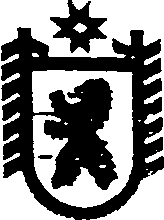 Республика КарелияАДМИНИСТРАЦИЯ СЕГЕЖСКОГО МУНИЦИПАЛЬНОГО РАЙОНАПОСТАНОВЛЕНИЕот  20  января  2017  года   №  27СегежаО внесении изменения в Положение о комиссии по делам несовершеннолетних и защите их прав администрации Сегежского муниципального района Администрация Сегежсого муниципального района   п о с т а н о в л я е т :1. Внести в пункт 19  Положения о комиссии по делам несовершеннолетних и защите их прав администрации Сегежского муниципального района, утвержденного постановлением администрации Сегежского муниципального района от 18 апреля 2012г. № 493 (в редакции постановлений от 15 мая 2014 г. № 661, от 21 ноября 2014 г. № 1519, от 4 августа 2016 г. № 685), изменение, дополнив его подпунктами 10,11 следующего содержания:  «10)  специалист государственного бюджетного учреждения здравоохранения Республики Карелия «Сегежская центральная районная больница» (по согласованию);11) специалист муниципального бюджетного учреждения «Молодежный центр» (по согласованию)»;».2. Отделу информационных технологий администрации Сегежского муниципального района (Т.А.Слиж) обнародовать настоящее постановление путем размещения официального текста в информационно-телекоммуникационной сети «Интернет» на официальном сайте администрации Сегежского муниципального района  http://home.onego.ru/~segadmin.  Глава администрации	            		        	                        Сегежского муниципального района                                                                     И.П.ВекслерРазослать: в дело, Е.Н.Антоновой, КДН и ЗП, С.О.Махмутовой, Е.Б.Пиняжиной,   Е.В.Науменко, Н.А.Ивановой, Л.И.Карпуниной, И.П.Ковалевой, А.А.Курицыной, А.С.Демидову, Е.А.Котовой.